第八屆材料學堂知識競賽(2024)Materials Research Society-Taiwan – 8th Materials Knowledge Contest (2024)主辦：中國材料科學學會、相圖與熱力學委員會、中興大學、臺北科技大學、成功大學協辦 :可成科技、日月光、中鋼、華碩 、台積電文教基金會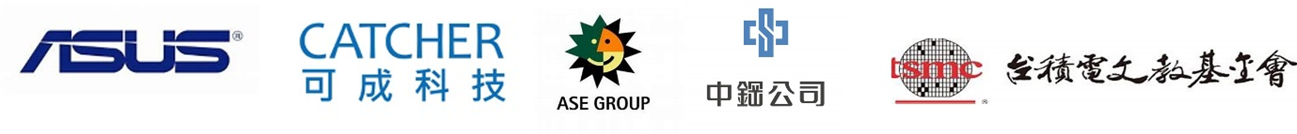 目的：為鼓勵年輕學子學習材料科學相關知識，認識中國材料科學學會，並提供跨校交流與能力檢測，舉辦「第八屆材料學堂知識競賽 (2024)」。參加對象：以3~4人組隊參加（每隊至少3人，至多4人）。成員須為同一學校在學大學部（至少2位）與碩士班學生（不含博士生）；不得跨校，不限科系。每校不限一隊。須有一位指導教師（可以為博士生、博士後研究員或教師，但須同校），上述參加者資格以比賽日期的身份為準。競賽內容：1. 以「材料熱力學」、「材料分析」、與「材料綜合知識」科目為測試內容。「材料熱力學」命題範圍：David R. Gaskell, “Introduction to the Thermodynamics of Materials”, 6th Edition CRC Press, (2017)、與相關時事。(30%)2.「材料分析」命題範圍：材料分析(2版)汪建民(中國材料科學學會)與相關時事。(30%)3.「材料綜合知識」命題範圍：William D. Callister and David G. Rethwisch，“Materials Science and Engineering: An Introduction”，John Wiley＆Son Inc.，SI version。10th (2018) edition、材料相關原文書、與相關時事。(40%)4. 初賽後將公布晉級決賽的隊伍，未晉級決賽隊伍的成績將各別提供參賽者。報名：於2024年7月15日開放報名，請於2024年9月13日前填妥報名表，以電郵(email)夾檔方式報名，並以轉帳方式繳交報名費押金新台幣2000元（每隊）。報名費將於參賽後退還，若未出賽則不退還。報名後隊伍成員不得更換。競賽辦法：初賽以筆試方式進行，取前9名，決賽以現場問答方式舉行 (若想了解歷年的比賽概況，請參考材料學堂知識競賽臉書網頁(https://www.facebook.com/profile.php?id=100063755569505)競賽時間與地點：初賽：預計於2024年10月19日 (六) 下午舉行，選出進入決賽的9支國內隊伍。初賽地點: 分區進行，各校初賽用教室將於比賽前一週於官網公布:北區:國立臺北科技大學、南區:國立成功大學。決賽：於中國材料科學學會2024年會第一天 (11/15) 週五上午舉行。決賽地點: 國立中興大學。獎勵：晉級隊伍：第l名獎牌、獎狀與獎金30,000元（每隊）；第2名獎牌、獎狀與獎金20,000元（每隊）；第3名獎牌、獎狀與獎金10,000元（每隊）；第4-6名獎狀與獎金6,000元（每隊）；第7-9名獎狀與獎金3,000元（每隊）。前9名隊伍的指導老師，致贈感謝獎牌。未晉級隊伍:依照初賽作答表現給予績優獎、佳作獎若干名中國材料科學學會-第八屆材料學堂知識競賽(2024)報名表請填妥下列報名表後以email方式寄到信箱，並以轉帳方式繳交報名費2000元。報名表下方請務必填寫【轉帳帳號後五碼】以供繳費驗證，確認報名後會以電郵回覆通知報名成功。Email: materialknowledgetw2024@gmail.com匯款帳號: (銀行代號008) 11320-0993321轉帳帳號後五碼:學校隊名聯絡人聯絡人電話(用於比賽當天的檢核作業)手機：或是方便聯繫的室內電話：手機：或是方便聯繫的室內電話：手機：或是方便聯繫的室內電話：手機：或是方便聯繫的室內電話：手機：或是方便聯繫的室內電話：手機：或是方便聯繫的室內電話：附註開賽前，將與聯絡人檢核選手身份、確認比賽當天參賽與否、匯款、領獎等相關行政作業。開賽前，將與聯絡人檢核選手身份、確認比賽當天參賽與否、匯款、領獎等相關行政作業。開賽前，將與聯絡人檢核選手身份、確認比賽當天參賽與否、匯款、領獎等相關行政作業。開賽前，將與聯絡人檢核選手身份、確認比賽當天參賽與否、匯款、領獎等相關行政作業。開賽前，將與聯絡人檢核選手身份、確認比賽當天參賽與否、匯款、領獎等相關行政作業。開賽前，將與聯絡人檢核選手身份、確認比賽當天參賽與否、匯款、領獎等相關行政作業。初賽地點□成功大學□臺北科技大學□成功大學□臺北科技大學□成功大學□臺北科技大學□成功大學□臺北科技大學□成功大學□臺北科技大學□成功大學□臺北科技大學參賽人員資料參賽人員資料參賽人員資料參賽人員資料參賽人員資料參賽人員資料參賽人員資料姓名科系/年級E-mailLine帳號FB帳號請用＊號註明聯絡人指導教師隊員(1)隊員(2)隊員(3)隊員(4)